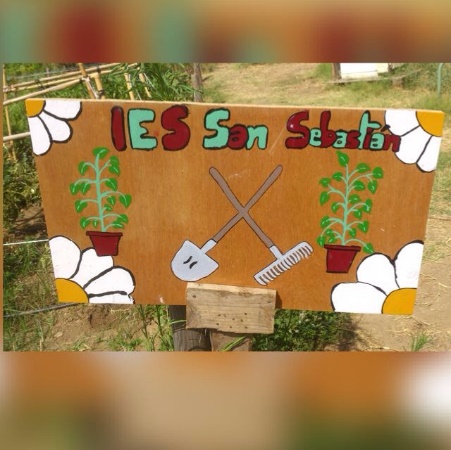 Huelva, 14 de Octubre de 2018Ecología en acción IES San SebastiánEn Huelva,  se reúnen los integrantes  del  Proyecto de Formación en Centro de  “Ecología en acción”, siendo los asistentes: Olga López, Generoso Rozas, Rocío Lepe, Joaquín del Campo, Cesáreo Rodríguez, Miguel Ángel Criado,   M. Alfonso Romero, José Antonio Castilla,  Juan Cano, Juan J. Correa,  Monserrat Medina, Alejandro Ruiz, Mª Teresa González, Manuel Jesús Caro,  Rodrigo Gómez, Alfonso Rodríguez, Antonio Jiménez,  Laura Dávila,  José Mª Orrego Vega, Jesús Manuel Romero García, Joaquín Donoso Ramón, Miguel Ángel Gálvez  Borrero, ¸ Carmen Caballero Bravo,  Rosario Santos Garrido, Javier Montes Martínez, Fco. Javier Fernández Heras, Francisco Ponce Pérez, Salvador Delgado, Enriqueta Ortiz, Emiliano Aguilar, Elena Arraz, Mª Dolores Mojarro, Enrique León, Guillermo Navarro, Elena Carrillo, Patricio Domínguez, Dulce Guijas, Daniel Sáez, Domingo Mora, Miguel Guirado, Ana Viruel, Mª Luisa Crespo, Mª Belén Peña, Ana Mª Gutiérrez, Salomé Borrero, Mª Luisa Pérez, Peña  Carrasco y Pilar Carmona.Para tratar el siguiente Orden del día:Profesores que se incorporan al Proyecto de Formación en Centro de: “mi  huerto ecológico”.Objetivos - Competencias, y  los Criterios que se van a utilizar para para evaluar.Actuaciones del Proyecto.Ruegos y preguntasCon respecto al primer punto,  se informa  quienes son los profesores que se incorporan  nuevos al Proyecto: Emiliano Aguilar, Elena Arraz, Mª Dolores Mojarro, Enrique León, Guillermo Navarro, Elena Carrillo, Patricio Domínguez, Dulce Guijas, Daniel Sáez, Domingo Mora, Miguel Guirado, Ana Viruel, Mª Luisa Crespo, Mª Belén Peña, Ana Mª Gutiérrez, Salomé Borrero, Mª Luisa Pérez, Peña  Carrasco.Siguiendo con el siguiente punto, se especifica  los Objetivos - Competencias, y  los Criterios que se van a utilizar para para evaluar.Siguiendo con el tercer  punto,  se comunica las actuaciones,  la temporalización y los departamentos que lo van a llevar a cabo:Con respecto al último punto,  se ruega que cada profesor establezca las horas de dedicación al proyecto, y que se las envíe por email a la coordinadora para tenerlas en la próxima reunión y se les pueda enviar al asesor del CEP.Y sin más asuntos que tratar en esta reunión, se da por finalizada y se comenta que el acta se subirá a la Plataforma Colabora cuando ésta se encuentre operativa. Objetivos CompetenciasCriterio para evaluarPotenciar en los alumnos de la responsabilidad ante un trabajo C. Aprender a aprender.C. Sentido de Iniciativa y espíritu emprendedor.Que se realicen los trabajos propuestos.Fomentar la autoestima del alumnadoC. Sentido de Iniciativa y espíritu emprendedor.Que sean capaces de tener iniciativa en las labores pertinentes.Desarrollar la Iniciativa de los alumnos y el hábito de trabajo en equipo, aceptando las normas que se propongan.C. Sentido de Iniciativa y espíritu emprendedor.C. Sociales y cívicaQue funcione el huerto.Conocer el valor del medio Natural y la importancia de contribuir a su protección.C. Básicas en Ciencia y Tecnología.Que sepan realizar las fichas de materia y realizar un herbario y colección de fotos de invertebrados.Valorar el suelo como fuente imprescindible para los organismos vivos. C. Básicas en Ciencia y Tecnología.Que sepan los parámetros que tienen que estudiar y saber  interpretar los datos.Valorar el agua como un recurso imprescindible para los organismos vivos.C. Básicas en Ciencia y Tecnología.Que sepan los parámetros que tienen que estudiar y saber  interpretar los datos.Potenciar la necesidad de conocer los factores meteorológicos como una herramienta para el hombre.  C. Matemáticas y básicas en Ciencia y Tecnología.Que sepan tomar los parámetros meteorológicos  e interpretarlosApreciar la necesidad de reciclar para la conservación del medio ambiente.C. Básicas en Ciencia y Tecnología.C. Sociales y Cívicas.Que preparen el compost y realicen un seguimiento mediante la controles de temperatura. Fomentar el compostaje, y que conozcan lo que se puede y no se debe echar en una compostera.C. Básicas en Ciencia y Tecnología.C. sociales y cívica.C. Conciencia y expresiones culturalesSe realicen los carteles  adecuados y se coloquen en el huerto. Fomentar la expresión escrita en español, mediante redacciones, relatos y  poesías.C. Comunicación lingüísticaC. Conciencia y expresiones culturalesQue realicen las redaccionesQue realicen las poesíasQue realicen los relatos.Fomentar una correcta expresión oral, utilizando términos científicos adecuados para su edad.C. Comunicación lingüística.C. Básicas en Ciencia y Tecnología.Que realicen videos explicativos los alumnosFomentar la expresión escrita en inglés.C. Comunicación lingüísticaQue realicen trabajos en inglés.Aumentar el vocabulario de inglés relacionado con el medio ambiente.C.  Comunicación lingüísticaQue se realice el diccionario inglés- español de palabras del eco-diccionarioAplicar los conceptos de geometría, relacionando las materias de dibujo técnico y matemáticas para el estudio del riego.C. MatemáticaQue sepan planificar el riego.Potenciar  que  relacionen  las matemáticas y las ciencias naturales, y no lo consideren por separadoC. Matemática y básicas en Ciencia y TecnologíaQue sepan realizar las fichas de matemáticas contextualizadas  en temas del huerto.Fomentar el ejercicio físico, como necesario para una buena salud.C. Básicas en Ciencia y Tecnología.Que vayan al huerto andandoQue vayan con un calzado adecuadoPotenciar las buenas posturas para evitar daños en el aparato locomotor.C. Básicas en Ciencia y Tecnología.Que sepan realizar fichas sobre daños posturales Fomentar la realización de estudios prácticosC. Sentido de Iniciativa y espíritu emprendedor.C. Sociales y cívicaQue realicen estudios de mercado, marketing y financieros.Conseguir que los alumnos se  relacionen con las personas mayores que cultivan en los huertos del parque y que valoren  sus conocimientos no académicosC. Sentido de Iniciativa y espíritu emprendedor.C. Sociales y cívicaQue se relacionen con los hortelanos Fomentar una alimentación sana basada en verdurasC. Básicas en Ciencia y Tecnología.Que busquen recetas de comidas con verdurasFomentar una dieta equilibrada en nutrientes y energía.C. Matemática y básicas en Ciencia y TecnologíaQue sepan calcular los porcentajes de una dieta equilibrada y su valor energéticoPromover el talento artístico, realizando un logo para el huertoC. Conciencia y expresiones culturalesQue realicen un logo del huertoFomentar el uso de las TIC y utilizar las TIC como recursos de comunicación, mediante  un blogs  del huerto del IES San Sebastián y la página web del CentroC. Tratamiento de la información y competencia digitalQue entren y  realicen comentarios en el blogSaber utilizar el móvil para actividades ambientales en el parque.C. Tratamiento de la información y competencia digitalUtilizar las aplicaciones para las actividades que se realizan en el huerto.Fomentar los valores transversalesC. Aprender a aprenderC.  Comunicación lingüísticaC. Sociales y cívicaC. Sentido de Iniciativa y espíritu emprendedor.Que lo trasmitan en las redacciones y poesíasDpto. B y GDpto. Inform. Dpto. DibujoDpto. InglésDpto. Fís. Y Quú. Dpto. LenguaDpto. matem.Dpto. FolDpto. Com. Y mark.Dpto. SocialesDpto. Filosofía. OrientaciónY TutoríaDpto. Admin.Tarea o actuación TemporalizaciónIndicadores de seguimiento y valoraciónDirig. a:Actuación nº 1Innovación y mejora (OCT.-  NOV. 17)- Propuestas al Centro para solicitar una materia de libre configuración para 1º de ESOProf.XXXActuación nº 1Innovación y mejora (OCT.-  NOV. 17)- Establecer condiciones con los alumnos para asistir al parque Moret.1º ESOXXXXXXXActuación nº 2Sesiones de formación (NOV. 17)-  Explicar el  funcionamiento de la plataforma Colabora a los nuevos profesores que se incorporan al Grupo.Prof.XXXActuación nº 2Sesiones de formación (NOV. 17)- Practicar el uso de la Plataforma ColaboraProf.XXXXXXXXXXActuación nº 3Sesiones de autoformación y formación(NOV. 17)- Búsqueda de  bibliografía sobre ecología en el aula Prof.XXXXXXXXXXXXXActuación nº 3Sesiones de autoformación y formación(NOV. 17)- Búsqueda de  bibliografía sobre el cultivo ecológicoActuación nº 3Sesiones de autoformación y formación(NOV. 17)- Búsqueda de videos especializado y proyección de éstosXXXXActuación nº 3Sesiones de autoformación y formación(NOV. 17)-Recibir la informaciónProf.XXXXXXXXXXXXActuación nº 4 Sesiones de autoformación e innovación (NOV. 17 – MARZO 18)- Realización de videos tutoriales ecológicos1º-2º-3º-4ºESO2º Bach.Prof.XXXXActuación nº 4 Sesiones de autoformación e innovación (NOV. 17 – MARZO 18)- Subir los videos al blogProf.XXActuación nº 5Sesiones de formación(NOV. – DIC. 17)- Comentar las lecturas y videos recomendadosProf.XXXXXXXXXXXXXActuación nº 6Mejora(NOV. – DIC.  17)- Informar a  los padres de la experiencia del huerto en tutoría.Prof.XActuación nº 6Mejora(NOV. – DIC.  17)- Revisar las autorizaciones para que los alumnos realicen la experiencia en el huertoProf.XXActuación nº 6Mejora(NOV. – DIC.  17)- Revisar las autorizaciones para que las imágenes se puedan subir al blog y a la Web del CentroProf.XXActuación nº 7Mejora e Innovación(NOV. - DIC. 17)- Búsqueda de tipos de encuestas de percepción.XActuación nº 7Mejora e Innovación(NOV. - DIC. 17)-Elaborar  encuestas de percepción de ecología antes de iniciar la experiencia.1º ESOXXActuación nº 7Mejora e Innovación(NOV. - DIC. 17)- Elaborar  encuestas de percepción de huertos ecológicos antes de iniciar la experiencia.XXActuación nº 7Mejora e Innovación(NOV. - DIC. 17)- Pasar la encuesta on-line a los alumnos1º  ESOXActuación nº 7Mejora e Innovación(NOV. - DIC. 17)- Estudiar los resultados de la encuestaProf.XXXActuación nº8Mejora(ENERO – FEB. 18)- Planificar el concurso de logotipo del Huerto.Prof.XActuación nº8Mejora(ENERO – FEB. 18)- Realizar el concurso1º ESOXActuación nº8Mejora(ENERO – FEB. 18)- Elegir ganadores1º ESOXActuación nº8Mejora(ENERO – FEB. 18)- Pintar el logotipo con los alumnos1º ESOXActuación nº9Innovacióny mejora(ENERO - ABRIL 18)- Búsqueda  de tipos de estudios financieros agrícolasCF. Comer.XActuación nº9Innovacióny mejora(ENERO - ABRIL 18)- Elaborar un guion de un estudio financieroCF. Comer.XActuación nº9Innovacióny mejora(ENERO - ABRIL 18)Estudio financiero del huertoCF. Comer.XActuación nº10Mejora(ENERO –MAYO 18)- Compra de semillas, plantones y estiércol. Prof.XXActuación nº11Innovación y autoformación(NOV 17.-MAYO. 18) - Búsqueda de parámetros de estudio de suelosProf.XXActuación nº11Innovación y autoformación(NOV 17.-MAYO. 18) - Búsqueda de parámetros de estudio de  aguaProf.XXActuación nº11Innovación y autoformación(NOV 17.-MAYO. 18) - Aprender a realizar la analíticaProf.XXActuación nº11Innovación y autoformación(NOV 17.-MAYO. 18) - Realizar la analítica e  interpretar los resultados4º ESOXXActuación nº11Innovación y autoformación(NOV 17.-MAYO. 18) -Elaborar un manual de las analíticas de suelo y agua.XXActuación nº11Innovación y autoformación(NOV 17.-MAYO. 18) -Estudio de microorganismos en el aguaXActuación nº11Innovación y autoformación(NOV 17.-MAYO. 18) - Elaborar una guía de microorganismos del agua.Actuación nº12Sesiones de autoformaciónNOV. 17 – MAYO 18)- Conocer el funcionamiento de los aparatos digitales de  la caseta meteorológicaProf. XXActuación nº12Sesiones de autoformaciónNOV. 17 – MAYO 18)- Instalación de la caseta meteorológica digital.2º Bach.XXActuación nº12Sesiones de autoformaciónNOV. 17 – MAYO 18)Mantenimiento de la caseta digital.XActuación nº12Sesiones de autoformaciónNOV. 17 – MAYO 18)- Toma de parámetros meteorológicos1º ESOXXXActuación nº12Sesiones de autoformaciónNOV. 17 – MAYO 18)- Estudio de los parámetros meteorológicos1ºESO2º Bach.XXActuación nº13Innovación y mejora (NOV. 17- MAYO 18)- Estudio de la biodiversidad del parque Moret3º ESOXActuación nº13Innovación y mejora (NOV. 17- MAYO 18)- Búsqueda de claves de identificación de plantas.Prof.XActuación nº13Innovación y mejora (NOV. 17- MAYO 18)- Búsqueda de aplicaciones para identificar invertebrados.Actuación nº13Innovación y mejora (NOV. 17- MAYO 18)- Búsqueda de aplicaciones para identificar plantas.Prof.XActuación nº13Innovación y mejora (NOV. 17- MAYO 18)Realizar un herbario en papel reciclado3º ESOXActuación nº13Innovación y mejora (NOV. 17- MAYO 18)Realización de un cuaderno fotográfico de invertebrados.3º ESOXActuación nº14Innovación(NOV. 17- MAYO 18)- Realizar un taller de reciclaje de papelProf.XActuación nº14Innovación(NOV. 17- MAYO 18)- Realizar talleres de trabajos sobre el medio ambiente.1º, 2º , 3º y 4º ESOActuación nº14Innovación(NOV. 17- MAYO 18)- Realizar un taller de encuadernación3º y 4º ESOXXActuación nº15Mejora(NOV. 17- MAYO 18)- Reciclar vasos de agua de plástico  y prepararlos para sembrar semillas.Prof. XXXXXXXXXXXXXActuación nº15Mejora(NOV. 17- MAYO 18)- Plantar semillas en los vasos  de plásticos y seguir el crecimientoProf.Actuación nº15Mejora(NOV. 17- MAYO 18)- Trasplantar a macetas.1º, 2º y 3º ESOXXXActuación nº15Mejora(NOV. 17- MAYO 18)- Plantar  los plantones en el huerto1º ESOXActuación nº16Mejora(NOV. 17-  MAYO 18)- Hacer compost1º - 2º ESOXXActuación nº16Mejora(NOV. 17-  MAYO 18)- Hacer carteles del uso de la compostera2º ESOXActuación nº17Mejora(NOV. 17-  MAYO 18)- Búsqueda y selección de  productos ecológicos para evitar plagas en el huertoProf.XActuación nº17Mejora(NOV. 17-  MAYO 18)- Buscar y comprar en el mercado los productos ecológicosProf.XXActuación nº17Mejora(NOV. 17-  MAYO 18)- Preparación y utilización de los productos ecológicos1º ESOXActuación nº 18Mejora (NOV. 17 - MAYO 18)- Realizar el “diario del huerto”, subiendo al blog del huerto las diferentes actuacionesProf.XXActuación nº 18Mejora (NOV. 17 - MAYO 18)-Realizar videos en el huerto con  los alumnos XXActuación nº 18Mejora (NOV. 17 - MAYO 18)-Subir los videos de los alumnos al blogActuación nº 18Mejora (NOV. 17 - MAYO 18)- Ir al huerto y hacer el seguimiento de los trabajos que se realicen.1º ESO.XXXXXXXXXActuación nº 18Mejora (NOV. 17 - MAYO 18)- Preparación física de los alumnos para ir al huerto1º ESOActuación nº 18Mejora (NOV. 17 - MAYO 18)- Mantenimiento del huertoProf.XXXXXXXXXXXXXActuación nº 18Mejora (NOV. 17 - MAYO 18)- Hacer guardias con los alumnos que no van al huertoProf.XXXXXActuación nº19Innovación(ENE. – MAYO 18)- Hacer un estudio para colocar un sistema de riegoProf.C. Inf.XActuación nº19Innovación(ENE. – MAYO 18)- Colocación del riegoProf.C. Inf.XActuación nº19Innovación(ENE. – MAYO 18)- Informatizar el riegoProf.C. Inf.XActuación nº20Mejora e innovación(ENE. – MAYO 18)- Buscar canciones de medio ambiente en españolXActuación nº20Mejora e innovación(ENE. – MAYO 18)- Hacer letras de cancionesActuación nº20Mejora e innovación(ENE. – MAYO 18)- Buscar canciones del medio ambiente  en inglés XActuación nº21Mejora e innovación NOV. 17- MAYO 18)- Buscar recetas, seleccionarlas y subirlas. 1º-2º-3º ESOComercioXXXXXXXXXXXXXActuación nº21Mejora e innovación NOV. 17- MAYO 18)- Buscar recetas seleccionarlas y subirlas en inglés3º ESOProf.XActuación nº21Mejora e innovación NOV. 17- MAYO 18)-Búsqueda de tablas conversión de raciones de alimentos a gramos.Prof.XXActuación nº21Mejora e innovación NOV. 17- MAYO 18)- Búsqueda de tablas de alimentosProf.XXActuación nº21Mejora e innovación NOV. 17- MAYO 18)- Búsqueda de programas y/o páginas web de estudios nutricionales Prof.XXActuación nº21Mejora e innovación NOV. 17- MAYO 18)- Conocer el funcionamiento de la balanza nutricional.Actuación nº21Mejora e innovación NOV. 17- MAYO 18)- Realizar estudio nutricional a profesores.3º ESOXXActuación nº21Mejora e innovación NOV. 17- MAYO 18)- Elaborar un manual de analíticas de nutrientesProf.XXActuación nº21Mejora e innovación NOV. 17- MAYO 18)- Realizar la analítica de nutrientes3º y 4º ESO.XXActuación nº22Innovación y mejora(ENERO -ABRIL 18)- Realizar redacciones1º -2º- 3º ESOXActuación nº22Innovación y mejora(ENERO -ABRIL 18)- Realizar relatosXActuación nº22Innovación y mejora(ENERO -ABRIL 18)- Realiza poesías.1º ESOXActuación nº22Innovación y mejora(ENERO -ABRIL 18)- Realizar fábulas.1º ESOXActuación nº22Innovación y mejora(ENERO -ABRIL 18)- Seleccionar los mejores trabajosActuación nº22Innovación y mejora(ENERO -ABRIL 18)- Encuadernación de los trabajos.Prof.XXActuación nº23Innovación y mejor(ENERO -ABRIL 18)- Realizar un eco-diccionario en inglés.1º-2º-3ºESOXActuación nº23Innovación y mejor(ENERO -ABRIL 18)- Ilustrar el eco-diccionario1º-2º-3ºESO8XActuación nº 24Mejora(ENERO- MAYO 18)- Realizar un estudio de comercialización de productos ecológicosCF. ComercioXXActuación nº 24Mejora(ENERO- MAYO 18)- Realizar una campaña de venta de productos ecológicosCF. ComercioXXActuación nº 25Mejora e innovación(NOV. 17- MAYO 18)- Buscar información de fichas de trabajos de diferentes materias para trabajar con los alumnos en el aula.1º -2º- 3º- 4º ESOXXXXXXActuación nº 25Mejora e innovación(NOV. 17- MAYO 18)- Contextualizar las fichas1º -2º- 3º- 4º ESOXXXXXXActuación nº 25Mejora e innovación(NOV. 17- MAYO 18)- Buscar información de posturas adecuadas para trabajar en el huerto.1º -2º- 3º- 4º ESOActuación nº 25Mejora e innovación(NOV. 17- MAYO 18)-Seleccionar la información y realizar fichas para trabajar las posturas adecuadas.1º-3º-4ºESOActuación nº 26Mejora e innovación(NOV. 17- MAYO 18)- Buscar información sobre la organización y ética en el trabajoProf.XActuación nº 26Mejora e innovación(NOV. 17- MAYO 18)- Contextualizar la información en el trabajo del huertoProf.XActuación nº 26Mejora e innovación(NOV. 17- MAYO 18)- Trabajar con los alumnos la organización y ética en el trabajo del huerto1º Bach.XActuación nº 27Mejora(FEBRERO –ABRIL 18)- Buscar App de móvil de ecología.CF. Informát.XActuación nº 27Mejora(FEBRERO –ABRIL 18)- Realizar un pequeño manual de la App seleccionada.CF. Informát. XActuación nº 28Mejora(NOV. 17- MAYO 18)- Seguimiento de los resultados académicos1º ESOXXXActuación nº 28Mejora(NOV. 17- MAYO 18)- Seguimiento  del número de amonestaciones.1º ESOXXActuación nº 28Mejora(NOV. 17- MAYO 18)- Estudiar y comparar los resultados académicos1º ESOXXActuación nº 28Mejora(NOV. 17- MAYO 18)- Estudiar y comparar el número de amonestaciones de los alumnos1º ESOXXActuación nº 29Mejora e innovación.(ABRIL-MAYO 18)- Búsqueda de tipos de encuestas de percepción a posteriori1º ESOXActuación nº 29Mejora e innovación.(ABRIL-MAYO 18)- Realizar encuestas de percepción del medio ambiente a los alumnos, después de realizar  las experiencias.1º ESOXActuación nº 29Mejora e innovación.(ABRIL-MAYO 18)- Realizar  encuestas de percepción de huertos ecológicos después de la experiencia.1º ESOXActuación nº 29Mejora e innovación.(ABRIL-MAYO 18)- Pasar la encuesta on-line a los alumnos1º ESOXActuación nº 29Mejora e innovación.(ABRIL-MAYO 18)- Estudiar los resultados de la encuestaProf.XXActuación nº 30Mejora(ABRIL-MAYO 18)- Búsqueda de encuestas de percepción para el profesorado.Prof.XActuación nº 30Mejora(ABRIL-MAYO 18)- Realizar encuestas  de la satisfacción de la experiencia en el parque Moret  a los profesores  del Centro.Prof.XActuación nº 30Mejora(ABRIL-MAYO 18)- Pasar la encuesta on-line a todos  los profesoresProf.XActuación nº 30Mejora(ABRIL-MAYO 18)- Estudiar los resultados de la encuestaProf.XXActuación nº 31Innovación(NOV. 17- MAYO 18)- Realizar sesiones informativas  de las actuaciones desarrolladas del proyecto por departamentosProf.XXXXXXXXXXXXXActuación nº 32Mejora(NOV 17 - MAYO 18)- Subir a la plataforma COLABORA, todos los documentos y trabajos que se vayan generando.Prof. XXXXXXXXXXXXX